บันทึกข้อความ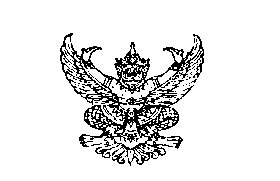 ส่วนราชการ..................................................................โทร  ๐๕๕-๔๑๑๐๙๖ ต่อ........................ที่ .............../ ๒๕๖๓				วันที่  ......... มิถุนายน ๒๕๖๓เรื่อง ขออนุญาตจัดการเรียนการสอนแบบชั้นเรียนปกติ.............................................................................................................................................................เรียน คณบดีคณะมนุษยศาสตร์และสังคมศาสตร์	  ตามประกาศมหาวิทยาลัยราชภัฏอุตรดิตถ์ เรื่อง  การจัดการเรียนการสอน ภาคเรียนที่ ๑ ปีการศึกษา ๒๕๖๓ ตามมาตรการและการเฝ้าระวังการระบาดของโรคติดเชื้อไวรัสโคโรน่า ๒๐๑๙ (COVID-๑๙) โดยให้มีการจัดการเรียนการสอนแบบออนไลน์ และถ้ามีความจำเป็นหรือมีจำนวนนักศึกษาน้อยกว่า ๒๐ คน อาจจัดการเรียนการสอนแบบชั้นเรียนปกติได้  เนื่องจาก   รายวิชา.....................................................รหัสวิชา.............................กลุ่มเรียน..........จำนวน.......คน    รายวิชา.....................................................รหัสวิชา.............................กลุ่มเรียน..........จำนวน.......คน    รายวิชา.....................................................รหัสวิชา.............................กลุ่มเรียน..........จำนวน.......คน    รายวิชา.....................................................รหัสวิชา.............................กลุ่มเรียน..........จำนวน.......คน    รายวิชา.....................................................รหัสวิชา.............................กลุ่มเรียน..........จำนวน.......คน  ที่ข้าพเจ้ารับผิดชอบ เป็นรายวิชาที่มีการปฏิบัติในห้องปฏิบัติการ และมีนักศึกษาจำนวนรวมทั้งสิ้น............คน  ซึ่งข้าพเจ้าสามารถบริหารจัดการห้องเรียนได้ตามมาตรการของกระทรวงการอุดมศึกษา วิทยาศาสตร์ วิจัยและนวัตกรรม และมาตรการของทางมหาวิทยาลัย   ดังนั้นจึงขออนุญาตจัดการเรียนการสอนแบบชั้นเรียนปกติ ทั้งนี้ข้าพเจ้าจะปฏิบัติตามประกาศมหาวิทยาลัยราชภัฏอุตรดิตถ์ เรื่อง  การจัดการเรียนการสอน ภาคเรียนที่ ๑ ปีการศึกษา ๒๕๖๓ ตามมาตรการและการเฝ้าระวังการระบาดของโรคติดเชื้อไวรัสโคโรน่า ๒๐๑๙ (COVID-๑๙) โดยให้มีการจัดการเรียนการสอนแบบออนไลน์ และถ้ามีความจำเป็นหรือมีจำนวนนักศึกษาน้อยกว่า ๒๐ คน ตามมาตรการที่มหาวิทยาลัยกำหนดในแบบขออนุญาตจัดการเรียนการสอนแบบชั้นเรียนปกติ ภาคเรียนที่ ๑ ปีการศึกษา ๒๕๖๓ กรณีที่มีจำนวนนักศึกษาในห้องเรียนไม่เกิน ๒๐ คน อย่างเคร่งครัด	  จึงเรียนมาเพื่อโปรดพิจารณาอนุญาต		           (..........................................................................)    		             		อาจารย์ผู้สอนความเห็นของคณบดี    อนุมัติตามเสนอ						(..................................................................)						 คณบดีคณะมนุษยศาสตร์และสังคมศาสตร์							  ...........มิถุนายน  ๒๕๖๓